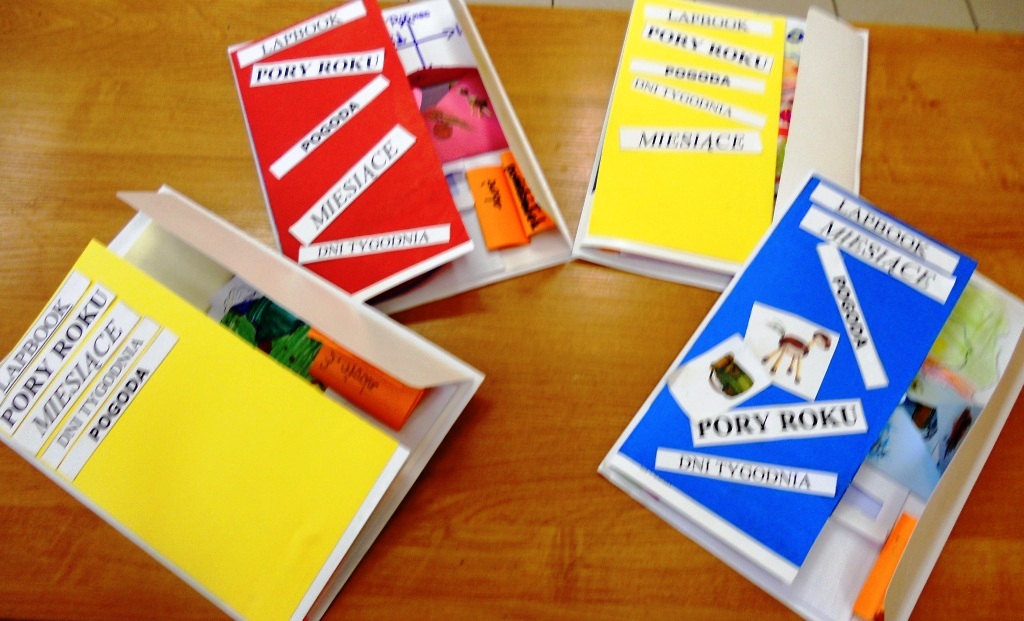 Innowacja pedagogiczna
„LAPBOOKOWA NAUKA- 
CZTERY PORY ROKU”Temat innowacji: „Lapbookowa nauka- cztery pory roku”Nazwa placówki: Szkoła Podstawowa nr 2 im. H. SienkiewiczaAutor innowacji:. Jolanta SewiłoPrzedmiot, na którym będzie wprowadzona innowacja:zajęcia edukacji wczesnoszkolnej klasa IRodzaj innowacji: programowo -metodycznaData wprowadzenia innowacji: wrzesień 2020Data zakończenia innowacji: czerwiec 2021Cele wprowadzenia innowacji:Innowacja ma zapewnić wysoką jakość kształcenia z uwzględnieniem zróżnicowanych potrzeb edukacyjnych uczniów, co jest zgodne z kierunkiem polityki oświatowej państwa na rok szkolny 2020/2021. Głównym celem wprowadzanej innowacji jest uporządkowanie, systematyzowanie 
i utrwalania wiadomości. 
Opis innowacji:Wstęp:Lapbook to  rodzaj teczki tematycznej i obrazkowej mapy myśli, w której  umieszcza się informacje, ciekawostki, zadania i zagadki na wybrany temat. To wszystko jest przedstawione w ciekawej formie graficznej: przegródek, kieszonek , zakładek , harmonijek czy  mini-książeczek.Cele innowacji:uatrakcyjnieniezajęć edukacyjnych,poszerzenie wiedzy o porach roku,zwiększenie motywacji uczniów do samodzielnej nauki,rozwijanie umiejętności atrakcyjnego sposobu przedstawianie zdobytej wiedzy,powtórki materiału,wdrażanie do staranności,rozwijanie motoryki ręki,rozwijanie kreatywności,nauka organizacji pracy.Metody pracy:podające,poszukujące, praktycznego działaniaFormy pracy:indywidualnepraca w parachzespołowe
Wykorzystywane narzędzia dydaktyczne:papierowa teczka lub brystol formatu a3materiały papiernicze,gotowe materiały do lapbooka.Korzyści wdrożenia innowacji (przewidywane osiągnięcia):Uczniowie:pogłębiają wiedzę,poznają atrakcyjne formy nauki,ćwiczą motorykę ręki,rozwijają czytanie i pisanie,poszerzają słownik,uczą się organizacji pracy,podnoszą poziom wycinania, kolorowania i klejenia i planowania swojej pracyEwaluacja, wnioski, zalecenia na przyszłość:W ramach ewaluacji wdrożonej innowacji prowadzona będzie obserwacja pracy uczniów. Pozwoli ona ocenić stopień realizacji założonych celów, wyciągnąć wnioski i podjąć decyzję 
o ewentualnym kontynuowaniu innowacji w kolejnym roku szkolnym. Narzędziem do ewaluacji będzie też ankieta dla uczniów i rodziców. Wychowawca kl. IJolanta Sewiło